Studia Finanse i Rachunkowość - czy warto wziąć udział w rekrutacji?Dziś coraz więcej osób zastanawia się nad swoją ścieżką zawodową. Ta bardzo często wymaga świadectwa ukończenia studiów. Jeśli interesujesz się ekonomią lub naukami pokrewnymi to sprawdź jak aplikować na studia Finanse i Rachunkowość!Studia Finanse i Rachunkowość - czy warto wziąć udział w rekrutacji?Kończąc liceum lub technikum wiele osób zastanawia się nad swoją przyszłością. Drogi są tak naprawdę dwie - znalezienie pracy lub pójście na studia. Warto przeanalizować swoje zainteresowania i kierunki studiów w jakich byśmy się widzieli. Studia Finanse i Rachunkowość na WSZiB to znakomita opcja dla osób, które interesują się ekonomią, mają wiedzę z zakresu prawa, bankowości i rachunkowości, a także znajomość instrumentów finansowych. Sprawdź, dlaczego warto aplikować na WSZiB!Dlaczego warto wybrać studia Finanse i Rachunkowość?Wybierając kierunek studiów warto dopasować go do indywidualnych predyspozycji. Studia Finanse i Rachunkowość to znakomita opcja dla osób, które dobrze czują się z przedmiotami ścisłymi. Studia te na WSZiB w Krakowie odbywają się t rybie stacjonarnym i zaocznym. Taką możliwość z pewnością docenią osoby, które szukają studiów, gdzie bez problemu można połączyć nauką z życie prywatnym lub zawodowym.Studia Finanse i Rachunkowość na WSZiBWSZiB to uczelnia w Krakowie, która oferuje atrakcyjny program kształcenia. Studia Finanse i Rachunkowość to szansa na zdobycie kompleksowej wiedzy z zakresu finansów, rachunkowości, bankowości, jak też rewizji sprawozdań finansowych. Po ukończeniu studiów absolwenci otrzymają szerokie perspektywy zawodowe. Wśród tych zwodów wymienia się doradca finansowy lub inwestycyjny, podatkowy, analityk finansowy i wiele innych.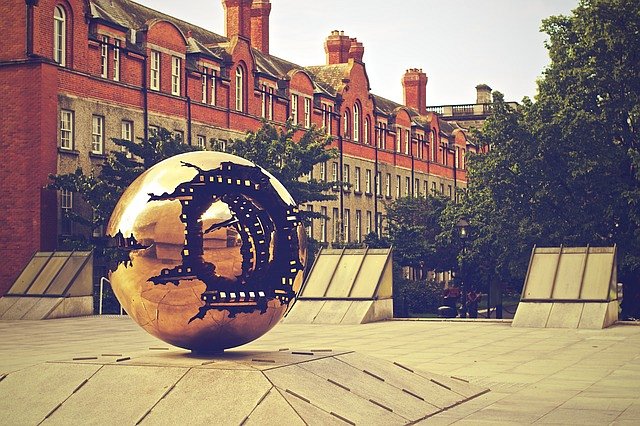 